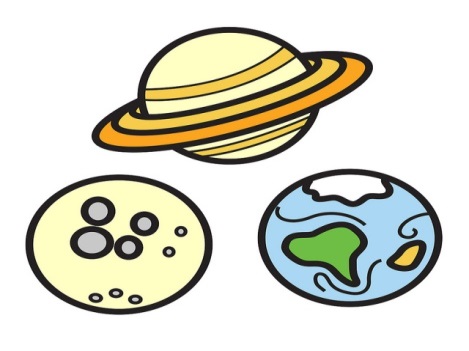 SPACEAutumn 2